Takeover Open Exhibition 2018Submission FormDo you paint, print, draw, collage, take photos? Young artists from the North East of England we want your art! We’re organising our first Takeover Exhibition at The Customs House showcasing and celebrating your talent. It’s a fantastic opportunity to say you’ve exhibited your work publically.  We’re busy appointing a panel of creative people to act as independent judges who will select prize winners for each category.  The winner of the 19-25 category will have their own solo show in Upper Fusion Gallery at The Customs House later in 2018.Key DatesSubmissions in by: 11 MayExhibition Dates: 28 May 2018 to 31 AugustPreview and Award Night: 28 May 6-8 pmCollect your work: 5-8 September 5 pm

Who Can Apply?
Anyone between the ages of 10 and 25 who is resident at an address in the North East of England. What else do I need to know? (The Terms and Conditions)
-A maximum of three artworks may be entered per young artist.
-We would prefer work to be framed or on stretched canvas, with a means to secure the work with ‘mirror plates’, but it is not a requirement. Applicants should be aware that framed work is less likely to be damaged.
-All works must be less than 2m in any direction.
-Please mark ‘TOP’ on the rear of the work with your name age and contact details.
- We will endeavour to display all work submitted, however we have the right to refuse work we consider to be offensive.

Judging:
Judging will take place on Monday 28th May and announced that evening at the preview from 6-8pm. Judging panel to be confirmed.Collecting Your Artwork After The Exhibition?Work submitted to the exhibition must remain at The Customs House until the close of the exhibition and be collected from 5-8 September 2018.
Insurance:Works are submitted at the owner’s own risk and The Customs House is not liable for damage caused during delivery to and from the venue. It is the responsibility of the artist to arrange insurance cover during these times if necessary.During the Takeover you or your artwork may be photographed or recorded on video. This material may be used for promotional purposes by The Customs House. 
Please tick if you DO NOT consent to this:   Submissions will only be accepted with this completed application form.
Please indicate which category you are entering:	10 – 14 years         15 -18 years         19 – 25 years
                                  
For more information contact our Gallery Learning Officer, Lesley@customshouse.co.uk 

The Customs House, Mill Dam, South Shields, NE33 1ES   Tel: 0191 4541234

  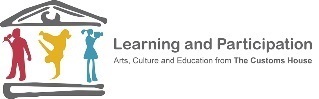 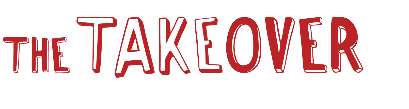 Name Date of Birth Home Address Contact numberEmailSchool/OrganisationTitle of artwork
Type of artwork 
Signature
